Please refer to your degree audit for specific degree requirements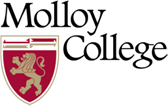 Marketing -B.S. + Dual DegreeFRESHMANFRESHMANFRESHMANFRESHMANFall Courses  LAS=10 CreditsSpring Courses  LAS=7 CreditsFST 1000 – The College Experience  (LAS)1 creditACC 2610 – Accounting II (prereq. ACC 2600)3 creditsACC 2600 – Accounting I3 creditsBUS 2010 – Principles of Management (prereq. BUS 1010)3 creditsBUS 1010 – Intro to Business3 creditsMAT 1150B – Elementary Statistics for Business / CIS 1050 – Computer Applications for Business3 creditsHIS, POL, PSY, SOC (LAS)3 creditsECO 2510 – Macroeconomics (LAS)3 creditsCIS 1050 – Computer Applications for Business /MAT 1150B – Elementary Statistics for Business (LAS)3 creditsHIS, POL, PSY, SOC (LAS)3 creditsBUS 1050 - Microsoft Office Specialist (MOS) Associate Certification0 creditsENG 2380 – Techniques for Business Writing (prereq. ENG 1100) /Physical Education (LAS)1 creditENG 1100 – English Composition (LAS)3 creditsTotal Credits16 creditsTotal Credits16 creditsSOPHOMORESOPHOMORESOPHOMORESOPHOMOREFall Courses LAS=9 CreditsSpring Courses  LAS=7 CreditsMKT 2300– Principles of Marketing (prereq. BUS 1010)3 creditsMKT 2350 – Consumer Behavior (prereq MKT 2300)3 creditsECO 2520– Microeconomics (LAS)3 creditsFIN 3500 – Corporate Finance (prereq. BUS 3430)3 creditsCOM 2290 – Experience in Corporate Communications (LAS)3 creditsHIS, POL, PSY, SOC (LAS)3 creditsBUS 3430 – Quantitative Analysis for Business Applications (prereq. MAT 1150B & CIS 1050)3 creditsBLW 2400 – Business Law I3 creditsArt History/Music History (LAS)3 creditsPhilosophy/Theology (LAS)3 creditsENG 2380 – Techniques for Business Writing (prereq. ENG 1100) /Physical Education1 creditCOM 2390 – Public Speaking for Business/COM 2100 – Public Speaking (3 credits) (LAS)1 creditTotal Credits16 creditsTotal Credits16 creditsJUNIORJUNIORJUNIORJUNIORFall Courses LAS=12 CreditsSpring Courses  LAS=7 CreditsETH 2570 – Business Ethics (LAS)3 creditsModern Language Lit (LAS)3 creditsMKT 3370 – Marketing Strategy (prereq MKT 2300)3 creditsBUS 3040 – Organizational Behavior (prereq. BUS 2010)3 creditsCIS 3600 – Computer Information Systems in Business (LAS)3 creditsBUS/MKT Elective: COM 2540 or COM 3570/NMD 2430/MKT 3320/MKT 3400/MKT 3410/MKT 3420/ MKT 34403 creditsModern Language(LAS)3 creditsBUS 3340 – International Business (prereq. BUS 1010 and ECO 2510 or ECO 2520)3 creditsScience (LAS)3 creditsCORE (LAS)4 creditsElective1 creditTotal Credits16 creditsTotal Credits16 creditsSENIORSENIORSENIORSENIORFall Courses LAS=3 CreditsSpring Courses  LAS=3 CreditsBUS/MKT Elective: COM 2540 or COM 3570/NMD 2430/MKT 3320/MKT 3400/MKT 3410/MKT 3420/ MKT 34403 creditsBUS 4900 – Management and Finance Capstone3 creditsBUS 4600 – Business Internship3 creditsBUS/MKT Elective: COM 2540 or COM 3570/NMD 2430/MKT 3320/MKT 3400/MKT 3410/MKT 3420/ MKT 34403 creditsECO 3150 – Money, Banking & Financial Markets (prereq ECO 2510 & BUS 3430) / ECO 3200 - International Economics (prereq ECO 2510 & 2520) (LAS)3 creditsPhilosophy/Theology (LAS)3 creditsBUS 5150 – Business Ethics3 creditsMKT 3380 – Marketing Research (prereq MKT 2300)3 creditsBUS 5100 – Marketing Management3 creditsElective3 creditsElective (if COM/NMD selected from upper level elective choices within major, this is an open elective It not, must be LAS)1 creditElective (if COM/NMD selected from upper level elective choices within major, this is an open elective It not, must be LAS)1 creditTotal Credits16 creditsTotal Credits16 credits03/15/19Please be advised BS degree requires 60 LAS credits*As of fall 2021, all incoming freshmen are required to take BUS 1050 in tandem with CIS 1050. This is a graduation requirement.03/15/19Please be advised BS degree requires 60 LAS credits*As of fall 2021, all incoming freshmen are required to take BUS 1050 in tandem with CIS 1050. This is a graduation requirement.Total Credits to Graduate128 credits